ПРАВИТЕЛЬСТВО НОВГОРОДСКОЙ ОБЛАСТИРАСПОРЯЖЕНИЕот 7 марта 2024 г. N 150-ргО ПЛАНЕ МЕРОПРИЯТИЙ НА 2024 - 2026 ГОДЫ ПО РЕАЛИЗАЦИИСТРАТЕГИИ ГОСУДАРСТВЕННОЙ ПОЛИТИКИ РОССИЙСКОЙ ФЕДЕРАЦИИВ ОТНОШЕНИИ РОССИЙСКОГО КАЗАЧЕСТВА НА 2021 - 2030 ГОДЫНА ТЕРРИТОРИИ НОВГОРОДСКОЙ ОБЛАСТИВ соответствии с пунктом 4 распоряжения Правительства Российской Федерации от 18 ноября 2023 года N 3248-р:1. Утвердить прилагаемый план мероприятий на 2024 - 2026 годы по реализации Стратегии государственной политики Российской Федерации в отношении российского казачества на 2021 - 2030 годы на территории Новгородской области (далее План).2. Органам исполнительной власти Новгородской области, являющимся ответственными исполнителями Плана, обеспечить реализацию Плана и представлять информацию о ходе его выполнения в комитет по внутренней политике Новгородской области один раз в полугодие (к 10 июля и 15 января) до 15 января 2027 года включительно.3. Рекомендовать органам местного самоуправления Новгородской области, а также иным исполнителям, участвующим в реализации Плана, обеспечить реализацию Плана и представлять информацию о ходе его выполнения в комитет по внутренней политике Новгородской области один раз в полугодие (к 10 июля и 15 января) до 15 января 2027 года включительно.4. Комитету по внутренней политике Новгородской области один раз в полугодие (к 30 июля и 30 января) до 30 января 2027 года включительно представлять информацию о ходе выполнения Плана заместителю Губернатора Новгородской области Маленко И.С.5. Контроль за выполнением распоряжения возложить на заместителя Губернатора Новгородской области Маленко И.С.6. Опубликовать распоряжение в газете "Новгородские ведомости".Губернатор Новгородской областиА.С.НИКИТИНУтвержденраспоряжениемПравительства Новгородской областиот 07.03.2024 N 150-ргПЛАНМЕРОПРИЯТИЙ НА 2024 - 2026 ГОДЫ ПО РЕАЛИЗАЦИИ СТРАТЕГИИГОСУДАРСТВЕННОЙ ПОЛИТИКИ РОССИЙСКОЙ ФЕДЕРАЦИИ В ОТНОШЕНИИРОССИЙСКОГО КАЗАЧЕСТВА НА 2021 - 2030 ГОДЫ НА ТЕРРИТОРИИНОВГОРОДСКОЙ ОБЛАСТИ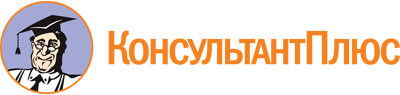 Распоряжение Правительства Новгородской области от 07.03.2024 N 150-рг
"О плане мероприятий на 2024 - 2026 годы по реализации Стратегии государственной политики Российской Федерации в отношении российского казачества на 2021 - 2030 годы на территории Новгородской области"Документ предоставлен КонсультантПлюс

www.consultant.ru

Дата сохранения: 26.05.2024
 N п/пНаименование мероприятияСрок исполненияОтветственный исполнительОсновные направления реализации задач Стратегии государственной политики Российской Федерации в отношении российского казачества на 2021 - 2030 годыИндикаторы (количественные или качественные) для контроля выполнения мероприятия1234561.Совершенствование механизма привлечения членов казачьих обществ к несению государственной или иной службыСовершенствование механизма привлечения членов казачьих обществ к несению государственной или иной службыСовершенствование механизма привлечения членов казачьих обществ к несению государственной или иной службыСовершенствование механизма привлечения членов казачьих обществ к несению государственной или иной службыСовершенствование механизма привлечения членов казачьих обществ к несению государственной или иной службы1.1.Разработка и принятие нормативных правовых актов органов исполнительной власти Новгородской области и органов местного самоуправления Новгородской области по вопросам становления и развития государственной и иной службы российского казачества2024 - 2026 годыкомитет по внутренней политике Новгородской областиорганы местного самоуправления Новгородской области (по согласованию)совершенствование правовых основ привлечения российского казачества к несению государственной или иной службы, в том числе разработка правовых механизмов привлечения российского казачества к участию в территориальной оборонеколичество разработанных нормативных правовых актов1.2.Мониторинг востребованности членов казачьих обществ на государственной и иной службе российского казачества, к которой привлекаются члены казачьих обществ, в соответствии с постановлением Правительства Российской Федерации от 26 февраля 2010 года N 93 "О видах государственной или иной службы, к которой привлекаются члены хуторских, станичных, городских, районных (юртовых), окружных (отдельских) и войсковых казачьих обществ" (по каждому виду службы)2024 - 2026 годыкомитет по внутренней политике Новгородской областиорганы местного самоуправления Новгородской области (по согласованию)расширение привлечения российского казачества в соответствии с законодательством Российской Федерации к несению государственной или иной службы, к содействию государственным и муниципальным органам в осуществлении их полномочий, в том числе к участию:в охране общественного порядка;в защите государственной границы Российской Федерации;в мероприятиях по гражданской обороне;в мероприятиях по предупреждению и ликвидации чрезвычайных ситуаций и ликвидации последствий стихийных бедствий;в обеспечении пожарной безопасности, отработке совместных действий с пожарно-спасательными подразделениями, в том числе при проведении пожарно-тактических учений и занятий в рамках пожарно-спасательных гарнизонов;в мероприятиях по охране и защите лесов от пожаров и иного негативного воздействия, охране объектов животного мира, в других мероприятиях, направленных на обеспечение экологической безопасности, сохранение и восстановление природной среды;в мероприятиях, направленных на укрепление гражданского единства, гармонизацию межнациональных (межэтнических) отношений, профилактику экстремизма и предупреждение конфликтов на национальной и религиозной почве;в охране объектов культурного наследияколичество членов казачьих обществ, привлекаемых органами исполнительной власти Новгородской области, органами местного самоуправления Новгородской области к государственной или иной службе российского казачества (по каждому виду службы)1.3.Привлечение членов казачьих обществ к охране общественного порядка2024 - 2026 годыУправление Министерства внутренних дел Российской Федерации по Новгородской области (по согласованию)органы местного самоуправления Новгородской области (по согласованию)расширение привлечения российского казачества в соответствии с законодательством Российской Федерации к несению государственной или иной службы, к содействию государственным и муниципальным органам в осуществлении их полномочий, к участию в охране общественного порядкаколичество членов казачьих обществ, привлеченных к охране общественного порядка1.4.Привлечение членов казачьих обществ, входящих в состав добровольной пожарной охраны, к реализации мероприятий по предупреждению и ликвидации чрезвычайных ситуаций и ликвидации последствий стихийных бедствий2024 - 2026 годыГлавное управление Министерства Российской Федерации по делам гражданской обороны, чрезвычайным ситуациям и ликвидации последствий стихийных бедствий по Новгородской области (по согласованию)органы местного самоуправления Новгородской области (по согласованию)расширение привлечения российского казачества в соответствии с законодательством Российской Федерации к несению государственной или иной службы, к содействию государственным и муниципальным органам в осуществлении их полномочий, в том числе к участию:в мероприятиях по гражданской обороне;в мероприятиях по предупреждению и ликвидации чрезвычайных ситуаций и ликвидации последствий стихийных бедствийколичество членов казачьих обществ, привлеченных к участию в мероприятиях по предупреждению и ликвидации чрезвычайных ситуаций и ликвидации последствий стихийных бедствий1.5.Привлечение членов казачьих обществ к реализации мероприятий по обеспечению пожарной безопасности (тушение техногенных пожаров, тушение лесных и природных пожаров, участие в профилактических мероприятиях)2024 - 2026 годыГлавное управление Министерства Российской Федерации по делам гражданской обороны, чрезвычайным ситуациям и ликвидации последствий стихийных бедствий по Новгородской области (по согласованию)органы местного самоуправления Новгородской области (по согласованию)расширение привлечения российского казачества в соответствии с законодательством Российской Федерации к несению государственной или иной службы, к содействию государственным и муниципальным органам в осуществлении их полномочий, в том числе к участию:в мероприятиях по гражданской обороне;в мероприятиях по предупреждению и ликвидации чрезвычайных ситуаций и ликвидации последствий стихийных бедствий;в обеспечении пожарной безопасности, отработке совместных действий с пожарно-спасательными подразделениями, в том числе при проведении пожарно-тактических учений и занятий в рамках пожарно-спасательных гарнизоновколичество членов казачьих обществ, участвующих в реализации мероприятий по обеспечению пожарной безопасности1.6.Привлечение членов казачьих обществ к участию в мероприятиях, направленных на обеспечение природоохранной деятельности и экологической безопасности2024 - 2026 годыминистерство природных ресурсов, лесного хозяйства и экологии Новгородской областиорганы местного самоуправления Новгородской области (по согласованию)расширение привлечения российского казачества в соответствии с законодательством Российской Федерации к несению государственной или иной службы, к содействию государственным и муниципальным органам в осуществлении их полномочий, в том числе к участию в мероприятиях по охране и защите лесов от пожаров и иного негативного воздействия, охране объектов животного мира, в других мероприятиях, направленных на обеспечение экологической безопасности, сохранение и восстановление природной средыколичество членов казачьих обществ, привлеченных к участию в мероприятиях, направленных на обеспечение природоохранной деятельности и экологической безопасности2.Поддержка взаимодействия между казачьими обществами и иными объединениями казаковПоддержка взаимодействия между казачьими обществами и иными объединениями казаковПоддержка взаимодействия между казачьими обществами и иными объединениями казаковПоддержка взаимодействия между казачьими обществами и иными объединениями казаковПоддержка взаимодействия между казачьими обществами и иными объединениями казаков2.1.Обеспечение участия представителей казачьих обществ Новгородской области во Всероссийском семинаре-совещании "Российское казачество"2024 - 2026 годыкомитет по внутренней политике Новгородской областиинформационная и методическая поддержка сотрудничества между казачьими обществами и иными объединениями казаков, в том числе направленная на заключение договоров (соглашений) между казачьими обществами и иными объединениями казаков в целях организации такого сотрудничестваколичество участников семинара-совещания "Российское казачество"2.2.Организация и проведение методических семинаров по вопросам участия казачьих обществ в конкурсах для получения грантов в сфере образования и культуры2024 - 2026 годыминистерство образования Новгородской областиминистерство культуры Новгородской областикомитет по внутренней политике Новгородской областисодействие проведению совместных мероприятий казачьих обществ и иных объединений казаков, направленных на реализацию образовательных программ и проектов по сохранению и развитию культуры и традиций российского казачестваколичество методических семинаровколичество членов казачьих организаций, принявших участие в семинарах2.3.Предоставление мер социальной поддержки членам казачьих обществ и иных объединений казаков, участвующим (содействующим) в выполнении задач, возложенных на Вооруженные Силы Российской Федерации в период проведения специальной военной операции, а также их семьям2024 - 2026 годыминистерство труда и социальной защиты населения Новгородской областисодействие реализации совместных социально ориентированных проектов, направленных на консолидацию российского казачества, в том числе связанных с возрождением станиц, хуторов и других мест исторического проживания российского казачества, устройством в семьи казаков детей-сирот и детей, оставшихся без попечения родителейколичество членов казачьих обществ и иных объединений казаков, которым предоставлены меры социальной поддержки2.4.Вовлечение волонтеров в деятельность по оказанию гуманитарной помощи членам казачьих обществ и иных объединений казаков, участвующим (содействующим) в выполнении задач, возложенных на Вооруженные Силы Российской Федерации в период проведения специальной военной операции, а также их семьям2024 - 2026 годыкомитет по молодежной политике Новгородской областиорганы местного самоуправления Новгородской области (по согласованию)содействие реализации совместных социально ориентированных проектов, направленных на консолидацию российского казачества, в том числе связанных с возрождением станиц, хуторов и других мест исторического проживания российского казачества, устройством в семьи казаков детей-сирот и детей, оставшихся без попечения родителейколичество членов казачьих обществ и иных объединений казаков, которым оказана гуманитарная помощь2.5.Предоставление мер социальной поддержки семьям членов казачьих обществ и иных объединений казаков, тяжело раненных или погибших в ходе проведения специальной военной операции2024 - 2026 годыминистерство труда и социальной защиты населения Новгородской областиорганы местного самоуправления Новгородской области (по согласованию)содействие реализации совместных социально ориентированных проектов, направленных на консолидацию российского казачества, в том числе связанных с возрождением станиц, хуторов и других мест исторического проживания российского казачества, устройством в семьи казаков детей-сирот и детей, оставшихся без попечения родителейколичество семей членов казачьих обществ и иных объединений казаков, которым предоставлены меры социальной поддержки3.Содействие воспитанию подрастающего поколения в духе патриотизма, гражданской ответственности и готовности к служению Отечеству с опорой на духовно-нравственные основы и ценности российского казачества, обеспечение участия российского казачества в реализации государственной молодежной политикиСодействие воспитанию подрастающего поколения в духе патриотизма, гражданской ответственности и готовности к служению Отечеству с опорой на духовно-нравственные основы и ценности российского казачества, обеспечение участия российского казачества в реализации государственной молодежной политикиСодействие воспитанию подрастающего поколения в духе патриотизма, гражданской ответственности и готовности к служению Отечеству с опорой на духовно-нравственные основы и ценности российского казачества, обеспечение участия российского казачества в реализации государственной молодежной политикиСодействие воспитанию подрастающего поколения в духе патриотизма, гражданской ответственности и готовности к служению Отечеству с опорой на духовно-нравственные основы и ценности российского казачества, обеспечение участия российского казачества в реализации государственной молодежной политикиСодействие воспитанию подрастающего поколения в духе патриотизма, гражданской ответственности и готовности к служению Отечеству с опорой на духовно-нравственные основы и ценности российского казачества, обеспечение участия российского казачества в реализации государственной молодежной политики3.1.Привлечение казачьей молодежи и членов казачьих обществ к участию в молодежно-патриотической акции "День призывника"2024 - 2026 годыкомитет по молодежной политике Новгородской областиорганы местного самоуправления Новгородской области (по согласованию)проведение мероприятий, направленных на повышение престижа государственной службы среди казачьей молодежиколичество членов казачьих обществ, привлеченных к участию в молодежно-патриотической акции "День призывника"3.2.Проведение физкультурных и спортивных мероприятий среди казачьей молодежи2024 - 2026 годыкомитет по молодежной политике Новгородской областифедеральное государственное бюджетное образовательное учреждение высшего образования "Новгородский государственный университет имени Ярослава Мудрого" (по согласованию)содействие популяризации физической культуры и спорта среди российского казачества, организации проведения регулярных физкультурных мероприятий и соревнований всех уровней, направленных на физическое развитие казачьей молодежи, привлечению российского казачества к участию в мероприятиях по реализации Всероссийского физкультурно-спортивного комплекса "Готов к труду и обороне"количество проведенных мероприятийколичество участников мероприятий3.3.Оказание содействия участию казачьих обществ и иных объединений казаков, реализующих социально ориентированные проекты, в конкурсах на получение грантов Президента Российской Федерации и иных грантов, предоставляемых федеральными органами исполнительной власти, органами исполнительными власти Новгородской области и органами местного самоуправления Новгородской области2024 - 2026 годыкомитет по внутренней политике Новгородской областипривлечение казачьих обществ и иных объединений казаков к участию в конкурсах на предоставление грантов Президента Российской Федерации и иных грантов, предоставляемых из средств федерального бюджета, бюджетов субъектов Российской Федерации и бюджетов муниципальных образований, в целях поддержки социально ориентированных инициатив казачьих обществ и иных объединений казаковколичество проведенных мероприятийколичество участников мероприятий3.4.Организация и проведение областных конференций, семинаров, "круглых столов" по вопросам гражданско-патриотического воспитания населения Новгородской области и допризывной подготовки молодежи к военной службе с участием казачьей молодежи2024 - 2026 годыминистерство образования Новгородской областикомитет по молодежной политике Новгородской областиорганы местного самоуправления Новгородской области (по согласованию)проведение мероприятий, направленных на повышение престижа государственной службы среди казачьей молодежиколичество проведенных мероприятийколичество участников мероприятий3.5.Привлечение казачьей молодежи к участию в мероприятиях Всероссийской форумной кампании и Всероссийском конкурсе молодежных проектов2024 - 2026 годыкомитет по молодежной политике Новгородской областиорганы местного самоуправления Новгородской области (по согласованию)привлечение казачьих молодежных организаций к участию в мероприятиях по реализации государственной молодежной политики Российской Федерацииколичество проведенных мероприятийколичество поддержанных проектов3.6.Оказание содействия членам казачьих организаций Новгородской области в участии во Всероссийском форуме (слете) казачьей молодежи2024 - 2026 годыкомитет по молодежной политике Новгородской областиорганы местного самоуправления Новгородской области (по согласованию)привлечение казачьих молодежных организаций к участию в мероприятиях по реализации государственной молодежной политики Российской Федерацииколичество участников казачьих организаций Новгородской области, принявших участие во Всероссийском форуме (слете) казачьей молодежи3.7.Организация и проведение молодежных конвентов "Герои земли Новгородской" с привлечением казачьей молодежи2024 - 2026 годыкомитет по молодежной политике Новгородской областипривлечение казачьих молодежных организаций к участию в мероприятиях по реализации государственной молодежной политики Российской Федерацииколичество проведенных мероприятийколичество участников мероприятий4.Содействие сохранению и развитию культуры российского казачестваСодействие сохранению и развитию культуры российского казачестваСодействие сохранению и развитию культуры российского казачестваСодействие сохранению и развитию культуры российского казачестваСодействие сохранению и развитию культуры российского казачества4.1.Оказание содействия фольклорным коллективам Новгородской области в участии во Всероссийском фольклорном конкурсе "Казачий круг"2024 - 2026 годыминистерство культуры Новгородской областиорганы местного самоуправления Новгородской области (по согласованию)поддержка деятельности, направленной на сохранение и развитие казачьей культуры, в том числе деятельности по проведению фестивалей, конкурсов, семинаров-практикумов, мастер-классов, концертов, гастролей творческих казачьих коллективов, выставок, фольклорно-этнографических экспедиций и других мероприятийколичество участников фольклорных коллективов, принявших участие во Всероссийском фольклорном конкурсе "Казачий круг"4.2.Поддержка мероприятий в сфере культуры российского казачества2024 - 2026 годыминистерство культуры Новгородской областиорганы местного самоуправления Новгородской области (по согласованию)поддержка деятельности, направленной на сохранение и развитие казачьей культуры, в том числе деятельности по проведению фестивалей, конкурсов, семинаров-практикумов, мастер-классов, концертов, гастролей творческих казачьих коллективов, выставок, фольклорно-этнографических экспедиций и других мероприятийколичество проведенных мероприятийколичество участников мероприятий4.3.Привлечение творческих казачьих коллективов и исполнителей к участию в культурно-просветительских проектах, информационно-агитационных акциях и других мероприятиях2024 - 2026 годыминистерство культуры Новгородской областикомитет по внутренней политике Новгородской областиорганы местного самоуправления Новгородской области (по согласованию)содействие расширению участия творческих казачьих коллективов в мероприятиях, направленных на укрепление единства российской нации, сохранение и развитие культуры народов Российской Федерацииколичество проведенных мероприятий4.4.Организация работы национальной площадки "Казачий курень" в рамках мероприятий, посвященных празднованию Дня города2024 - 2026 годыАдминистрация Великого Новгорода (по согласованию)Администрация Боровичского муниципального района (по согласованию)поддержка деятельности, направленной на сохранение и развитие казачьей культуры, в том числе деятельности по проведению фестивалей, конкурсов, семинаров-практикумов, мастер-классов, концертов, гастролей творческих казачьих коллективов, выставок, фольклорно-этнографических экспедиций и других мероприятийколичество участников мероприятий4.5.Организация участия казачьих организаций, творческих коллективов и исполнителей в межрегиональном фестивале национальных культур "Территория дружбы"2024 - 2026 годыминистерство культуры Новгородской областиподдержка деятельности, направленной на сохранение и развитие казачьей культуры, в том числе деятельности по проведению фестивалей, конкурсов, семинаров-практикумов, мастер-классов, концертов, гастролей творческих казачьих коллективов, выставок, фольклорно-этнографических экспедиций и других мероприятийколичество участников мероприятий4.6.Организация участия казачьих организаций, творческих коллективов и исполнителей в международном фестивале народного искусства и ремесел "Садко"2024 - 2026 годыминистерство культуры Новгородской областиподдержка деятельности, направленной на сохранение и развитие казачьей культуры, в том числе деятельности по проведению фестивалей, конкурсов, семинаров-практикумов, мастер-классов, концертов, гастролей творческих казачьих коллективов, выставок, фольклорно-этнографических экспедиций и других мероприятийколичество участников мероприятий4.7.Проведение межмуниципальных фестивалей народного творчества "Казачий лютец" и "Мосты дружбы"2024 - 2026 годыАдминистрация Солецкого муниципального округа Новгородской области (по согласованию)поддержка деятельности, направленной на сохранение и развитие казачьей культуры, в том числе деятельности по проведению фестивалей, конкурсов, семинаров-практикумов, мастер-классов, концертов, гастролей творческих казачьих коллективов, выставок, фольклорно-этнографических экспедиций и других мероприятийколичество участников мероприятий4.8.Организация виртуальной выставки, посвященной памяти донского казака, народного художника России Юрия Жульева, на официальном сайте Государственного музея художественной культуры Новгородской земли в информационно-телекоммуникационной сети "Интернет"2024 - 2026 годыминистерство культуры Новгородской областиподдержка деятельности, направленной на сохранение и развитие казачьей культуры, в том числе деятельности по проведению фестивалей, конкурсов, семинаров-практикумов, мастер-классов, концертов, гастролей творческих казачьих коллективов, выставок, фольклорно-этнографических экспедиций и других мероприятийколичество просмотров4.9.Организация изучения традиционных казачьих песен и танцев в рамках репертуарного плана исполнителей и коллективов и образовательных программ государственного бюджетного профессионального образовательного учреждения "Новгородский областной колледж искусств им. С.В. Рахманинова"2024 - 2026 годыминистерство культуры Новгородской областиподдержка деятельности, направленной на сохранение и развитие казачьей культуры, в том числе деятельности по проведению фестивалей, конкурсов, семинаров-практикумов, мастер-классов, концертов, гастролей творческих казачьих коллективов, выставок, фольклорно-этнографических экспедиций и других мероприятийколичество проведенных мероприятий4.10.Мониторинг состояния казачьей культуры на территории Новгородской области1 раз в 2 года (начиная с 2024 года)министерство культуры Новгородской областикомитет по внутренней политике Новгородской областиорганы местного самоуправления Новгородской области (по согласованию)оказание организационной, информационной, консультативной, методической поддержки деятельности казачьих обществ и иных объединений казаков в сфере культуры-5.Поддержка социально-экономического развития российского казачестваПоддержка социально-экономического развития российского казачестваПоддержка социально-экономического развития российского казачестваПоддержка социально-экономического развития российского казачестваПоддержка социально-экономического развития российского казачества5.1.Мониторинг мер государственной поддержки казачьих обществ и иных объединений казаков в рамках законодательства Российской Федерации2024 - 2026 годыкомитет по внутренней политике Новгородской областипривлечение казачьих обществ и иных объединений казаков к реализации государственных и муниципальных программ и проектов-5.2.Информирование членов казачьих обществ о действующих мерах поддержки в сфере сельскохозяйственного производства, а также в других сферах хозяйственной и иной приносящей доход деятельности, предоставляемых федеральными органами исполнительной власти и органами исполнительной власти Новгородской области, по отдельным запросам казачьих обществ2024 - 2026 годыминистерство сельского хозяйства Новгородской областиминистерство инвестиционной политики Новгородской областиоказание казачьим обществам и иным объединениям казаков информационной, научной и методической поддержки по вопросам развития экономических условий их деятельности, в том числе деятельности в сфере сельскохозяйственного производства, а также в других сферах хозяйственной и иной приносящей доход деятельностиколичество членов казачьих обществ, получивших информационную поддержку5.3.Содействие казачьим обществам и иным объединениям казаков в организации и проведении казачьих ярмарок2024 - 2026 годыорганы местного самоуправления Новгородской области (по согласованию)оказание казачьим обществам и иным объединениям казаков информационной, научной и методической поддержки по вопросам развития экономических условий их деятельности, в том числе деятельности в сфере сельскохозяйственного производства, а также в других сферах хозяйственной и иной приносящей доход деятельностиколичество проведенных казачьих ярмарок6.Совершенствование информационного обеспечения взаимодействия органов государственной власти и органов местного самоуправления с казачьими обществами, расширение информирования общественности о деятельности российского казачестваСовершенствование информационного обеспечения взаимодействия органов государственной власти и органов местного самоуправления с казачьими обществами, расширение информирования общественности о деятельности российского казачестваСовершенствование информационного обеспечения взаимодействия органов государственной власти и органов местного самоуправления с казачьими обществами, расширение информирования общественности о деятельности российского казачестваСовершенствование информационного обеспечения взаимодействия органов государственной власти и органов местного самоуправления с казачьими обществами, расширение информирования общественности о деятельности российского казачестваСовершенствование информационного обеспечения взаимодействия органов государственной власти и органов местного самоуправления с казачьими обществами, расширение информирования общественности о деятельности российского казачества6.1.Организация и проведение мероприятий по популяризации деятельности российского казачества среди молодежи2024 - 2026 годыкомитет по молодежной политике Новгородской областиорганы местного самоуправления Новгородской области (по согласованию)содействие популяризации деятельности российского казачества, формированию благоприятного отношения к этой деятельности в обществеколичество проведенных мероприятийколичество участников мероприятий из числа казачьих обществ6.2.Информационное сопровождение реализации Стратегии государственной политики Российской Федерации в отношении российского казачества на 2021 - 2030 годы2024 - 2026 годыкомитет информационной политики Новгородской областикомитет по внутренней политике Новгородской областикомитет по молодежной политике Новгородской областиминистерство культуры Новгородской областиорганы местного самоуправления Новгородской области (по согласованию)содействие популяризации деятельности российского казачества, формированию благоприятного отношения к этой деятельности в обществеколичество публикаций в средствах массовой информации и информационно-телекоммуникационной сети "Интернет"